6., 7. RAZRED (DSP)To sem jaz…Sam-a sebe najbolje poznaš  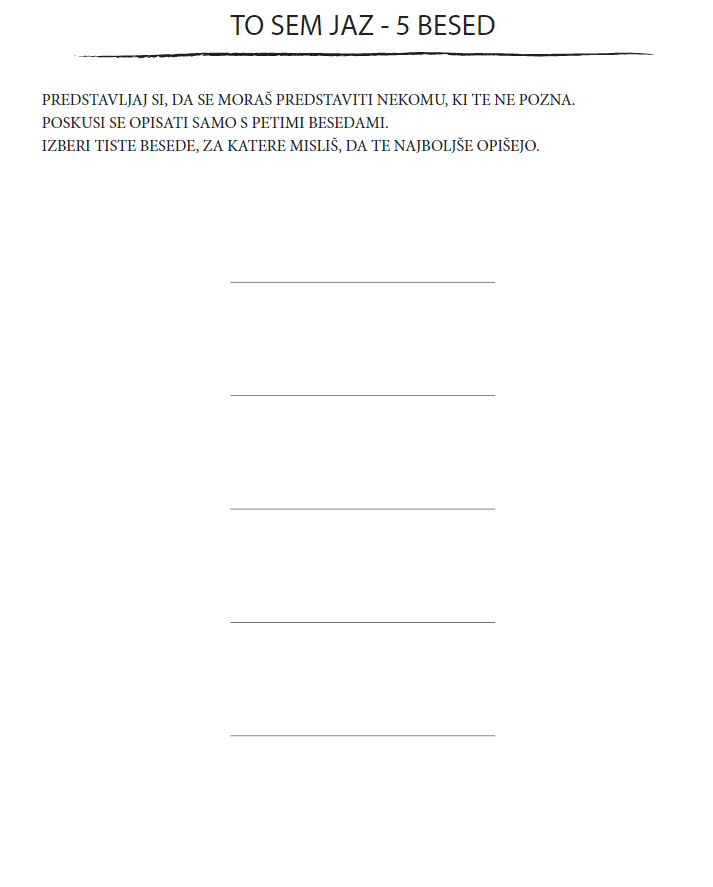 Pa še nekaj za ustvarjanje, kar te bo zagotovo sprostilo. Ob pomoči povezave naredi svojo antistresno žogico (ANTISTRESNA ŽOGICA). Če ti  jo uspe izdelati, jo fotografiraj in mi jo pošlji. UŽIVAJ! Moj naslov: janko.pecnik.lidija@os-mezica.si 